УвАЖАЕМЫЕ студенты, аспирантыи молодые ученые!Ректорат, Студенческое научное сообщество и Совет по НИРС Казанского национального исследовательского технического университета им. А.Н. Туполева–КАИ (КНИТУ-КАИ) приглашает принять участие в Международной молодежной научной конференции «XXVI Туполевские чтения (школа молодых ученых)», посвященной 100-летию со дня основания гражданской авиации России.Конференция состоится 9-10 ноября 2023 г.Участники: обучающиеся общеобразовательных учреждений (обучающиеся 11 классов), средних специальных и высших учебных заведений, молодые ученые в возрасте до 35 лет включительно. Форма участия: очная, заочная.Оргвзнос не предусмотрен.На конференции будут рассмотрены и обсуждены актуальные вопросы и проблемы развития аэрокосмических технологий, машиностроения, энергетики, приборостроения, информационных, инфокоммуникационных, радиоэлектронных технологий, а также социально-экономические аспекты создания аэрокосмической техники.Во время проведения секционных заседаний будет выбрано по 3 лучших доклада в рамках каждой секции, которые будут
отмечены дипломами.ПЛАНИРУЕМЫЕ МЕРОПРИЯТИЯ
В ПЕРИОД ПРОВЕДЕНИЯ КОНЕФРЕНЦИИМастер-классы по направлениям.Выставка научно-технического творчества участников конференцииЭкскурсия по г. КазаниПосещение музея и центров компетенций
КНИТУ-КАИ (по согласованию).СЕКЦИИАэромеханика, проектирование и прочность авиационных конструкций (пилотируемых и беспилотных летательных аппаратов).Перспективные материалы и структурообразующие
технологии.Технология авиастроения и композитное производство.Проблемы и перспективы развития наземного транспорта и его инфраструктуры.Кораблестроение и техника освоения океана.Машиноведение.Наукоемкие технологии, перспективные материалы
в машиностроении – настоящее и будущее.Теплотехника и энергетическое машиностроение.Физика. Физика плазмы. Нанотехнологии и наноматериалы.Математические методы и модели в прикладных
исследованиях.Системы управления, приборостроение, электрооборудование.Инжиниринг техносферы.Устойчивое развитие территорий.Интеллектуальные информационные системы.Высокопроизводительные вычисления, компьютерные сети и моделирование.Прикладная математика и информатика.Искусственный интеллект и системы автоматизированного проектирования.Проектирование и технологии производства
радиоэлектроники.Автоматизированные и интеллектуальные системы измерения, контроля и диагностики.Радиофотонные и микроволновые устройства и системы.Иностранный язык в сфере профессиональной
коммуникации.Социальные отношения и потенциал молодежи
в индустриальном и постиндустриальном обществе.Аэрокосмическая отрасль: история и коммуникационная поддержка.Философия и методология научно-технической
деятельности.Экономический рост, технологическое предпринимательство и инжиниринг как точки инновационного развития
российской промышленностиИнклюзивная подготовка технических специалистов
в высшей и средней школах.Материалы конференцииПо итогам работы конференции планируется издание сборника докладов конференции в электронном виде. Сборнику будут присвоены коды ISBN, УДК, ББК. Тексты докладов будут размещены в системе Российского индекса научного цитирования (РИНЦ) Научной электронной библиотеки.На конференцию предоставляются результаты оригинальных исследований и решения проблемных вопросов. Не допускается направление в редакцию работ, которые посланы в другие издания или напечатаны в них. К докладу необходимо приложить отчет о проверке на оригинальность текста доклада. Процент оригинальности доклада должен составлять не менее 65 %. Оргкомитет оставляет за собой право перепроверить результаты.Оргкомитет оставляет за собой право отклонить материалы, не соответствующие тематике конференции, не имеющие достаточной научной новизны и / или оформленные с нарушением указанных требований, а также поданные после окончания срока приема материалов (без уведомления авторов).ВНИМАНИЕ! Материалы включаются в сборник в авторской
редакции. Оргкомитет редактирование текстов не производит.Количество докладов одного автора (включая соавторство) – не более двух.Количество авторов одного доклада – не более трех.Объем доклада должен составлять от 3 до 7 страниц.Условия участия
и Предоставление МАТЕРИАЛовДля участия необходимо в период с 17 апреля по 13 июня 2023 г. пройти электронную регистрацию на сайте конференции http://t4.kai.ru/, прикрепив:текст доклада;отчет о проверке оригинальности текста доклада;экспертное заключение о возможности опубликования в открытой печати (в формате pdf). Экспертное заключение оформляется по форме, установленной в организации, в которой обучается(ются)/работает(ют) автор(ы). Документ должен быть подписан уполномоченными лицами и иметь печать организации;договор на размещение полнотекстовой версии доклада в РИНЦ (в формате pdf).Более подробная информация, а также бланки сопроводительных документов и требования к оформлению докладов представлены на сайте мероприятия в разделе «Условия участия» https://t4.kai.ru/conditions.ПРИГЛАШАЕМ ВАС ПРИНЯТЬ УЧАСТИЕ
В РАБОТЕ КОНФЕРЕНЦИИ!Адрес оргкомитета:420111, г. Казань, ул. К. Маркса, д. 10, КНИТУ-КАИ,
отдел ОУИРС, каб. 207Ответственный секретарь: Сильницкая Юлия Олеговна.Секретари: Евдокимова Евгения Александровна, Закирова Рената ЗуфаровнаТел. / факс: (843) 231-01-86, 238-19-62E-mail: nirs.kai.t4@gmail.comСайт: http://t4.kai.ru/ПРОСИМ СООБЩИТЬ О КОНФЕРЕНЦИИ
ВСЕМ ЗАИНТЕРЕСОВАННЫМ ЛИЦАМ!МИНИСТЕРСТВО НАУКИ И ВЫСШЕГО ОБРАЗОВАНИЯ
РОССИЙСКОЙ ФЕДЕРАЦИИ казанский Национальный исследовательский технический университет им. а.н. туполева-каи (КниТУ-КАИ)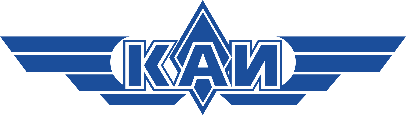 Международная молодежнаянаучная конференция«XXVI ТУПОЛЕВСКИЕ ЧТЕНИЯ
(школа молодых ученых)»,посвященная 100-летию со дня основания
гражданской авиации России09-10 ноября 2023 годаКАЗАНЬ